ΓΥΜΝΑΣΤΙΚΗ ΕΤΑΙΡΕΙΑ ΚΕΦΑΛΛΗΝΙΑΣ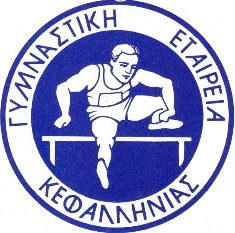 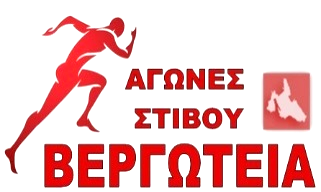 Αρ. Πρωτ:   27						   		Αργοστόλι 30.04.2019                                                                                                     ΠΡΟΣ:  τις Ε.Α.Σ. – Τ.Ε.  Σ.Ε.Γ.Α.Σ:   (Με την παράκληση να σταλεί άμεσα στα Σωματεία – μέλη τους)    τα Σωματεία Ε.Α.Σ.  Σ.Ε.Γ.Α.Σ  Βόρειας Πελοποννήσου     Από το αθλητικό σωματείο  Γ. Ε. ΚΕΦΑΛΛΗΝΙΑΣ,  σε συνεργασία με την  Περιφερειακή Ενότητα Κεφαλληνίας, το  Δήμο Κεφαλονιάς / Κ.Ε.ΔΗ.ΚΕ. (ΚΟΙΝΩΦΕΛΗΣ ΕΠΙΧΕΙΡΗΣΗ ΔΗΜΟΥ ΚΕΦΑΛΛΟΝΙΑΣ), το Ίδρυμα ΓΕΩΡΓΙΟΥ ΚΑΙ ΜΑΡΗΣ ΒΕΡΓΩΤΗ  και υπό την αιγίδα της Γενικής Γραμματείας Αθλητισμού και της Ε.Α.Σ ΣΕΓΑΣ ΒΟΡΕΙΑΣ ΠΕΛΟΠΟΝΝΗΣΟΥ  συνδιοργανώνονται, οι Αγώνες Στίβου με Διεθνή Συμμετοχή με την επωνυμία   ΄΄ΒΕΡΓΩΤΕΙΑ 2019΄΄το οποίο θα διεξαχθεί σύμφωνα με τους παρακάτω όρους:ΗΜΕΡΟΜΗΝΙΑ – ΤΟΠΟΣ ΔΙΕΞΑΓΩΓΗΣ : ΣΑΒΒΑΤΟ,  11 ΜΑΪΟΥ 2019ΔΗΜΟΤΙΚΟ  ΣΤΑΔΙΟ  ΑΡΓΟΣΤΟΛΙΟΥΑΓΩΝΙΣΜΑΤΑ: ΑΝΔΡΩΝ: 100μ. -  400μ. -  ΥΨΟΣ - ΜΗΚΟΣ - ΣΦΑΙΡΟΒΟΛΙΑ ΓΥΝΑΙΚΩΝ: 100μ. -  200μ. - ΥΨΟΣ - ΜΗΚΟΣ ΠΠΑ΄: 150μ. – ΥΨΟΣ – ΣΦΑΙΡΑ ΠΚΑ΄: 80μ. – ΥΨΟΣ – ΣΦΑΙΡΑ ΠΠΒ : 60μ. ΠΚΒ : 60μ.ΜΙΝΙ Αγόρια: 50μ.ΜΙΝΙ Κορίτσια: 50μ.KID’S ATHLETICS ΓΙΑ ΜΙΝΙ ΑΓΟΡΙΑ & ΚΟΡΙΤΣΙΑ 3000Μ ΔΙΑΧΡΟΝΙΚΩΝ ΑΘΛΗΤΩΝ ΣΗΜ:1. Η ΣΥΜΜΕΤΟΧΗ ΤΩΝ ΑΘΛΗΤΩΝ ΣΕ ΟΛΑ ΤΑ ΠΑΡΑΠΑΝΩ ΑΓΩΝΙΣΜΑΤΑ ΘΑ ΕΠΙΤΡΕΠΕΤΑΙ  ΜΕ ΒΑΣΗ ΤΗΝ ΓΕΝΙΚΗ ΠΡΟΚΗΡΥΞΗ & ΤΙΣ ΤΕΧΝΙΚΕΣ ΔΙΑΤΑΞΕΙΣ ΤΟΥ ΣΕΓΑΣ 2019. ΔΙΚΑΙΩΜΑ ΣΥΜΜΕΤΟΧΗΣ:    Με τη φροντίδα και την ευθύνη των συλλόγων οι αθλητές και οι αθλήτριες θα πρέπει να έχουν εξετασθεί ιατρικώς πριν από τους αγώνες.    Η πιστοποίηση της υγείας των αθλητών και αθλητριών είναι υποχρεωτική και αποτελεί προϋπόθεση για τη συμμετοχή τους σε προπονήσεις και αγώνες. Η πιστοποίηση αυτή γίνεται στο πίσω μέρος του δελτίου του αθλητή ή της αθλήτριας και το οποίο θεωρείται από νομαρχιακό νοσοκομείο ή κέντρο υγείας ή αγροτικό ιατρείο ή υγειονομική στρατιωτική μονάδα ή από έχοντες οποιανδήποτε σχέση με το δημόσιο ή Ν.Π.Δ.Δ. ιατρούς.   Το δελτίο υγείας ισχύει για ένα (1) έτος από τη θεώρησή του.ΣΕ ΚΑΘΕ ΠΕΡΙΠΤΩΣΗ ΟΜΩΣ, ΓΙΑ ΤΑ ΘΕΜΑΤΑ ΥΓΕΙΑΣ ΤΩΝ ΑΘΛΗΤΩΝ - ΤΡΙΩΝ ΚΑΙ ΙΔΙΑΙΤΕΡΑ ΓΙΑ ΟΤΙ ΣΥΜΒΕΙ ΣΕ ΕΝΑ ΑΓΩΝΙΖΟΜΕΝΟ ΚΑΙ ΟΦΕΙΛΕΤΑΙ ΣΕ ΕΛΛΕΙΨΗ ΠΡΟΛΗΠΤΙΚΟΥ ΙΑΤΡΙΚΟΥ ΕΛΕΓΧΟΥ, ΕΙΝΑΙ ΥΠΕΥΘΥΝΟΣ Ο ΕΚΠΡΟΣΩΠΟΣ ΤΟΥ ΣΩΜΑΤΕΙΟΥ ΚΑΙ Ο ΠΡΟΠΟΝΗΤΗΣ ΠΟΥ ΔΗΛΩΝΟΥΝ  ΑΥΤΟΥΣ ΤΟΥΣ ΑΘΛΗΤΕΣ ΚΑΙ ΣΕ ΚΑΜΙΑ ΠΕΡΙΠΤΩΣΗ Η Ε.Α.Σ. Σ.Ε.Γ.Α.Σ. ΒΟΡΕΙΑΣ ΠΕΛΟΠΟΝΝΗΣΟΥ Ή ΟΙ ΔΙΟΡΓΑΝΩΤΕΣ ΤΟΥ ΑΓΩΝΑ.ΔΗΛΩΣΕΙΣ ΣΥΜΜΕΤΟΧΗΣ: Τα Σωματεία πρέπει  να στείλουν τη δήλωση συμμετοχής μέχρι την ΠΑΡΑΣΚΕΥΗ 3 ΜΑΪΟΥ 2019  στην Ε.Α.Σ. ΒΟΡΕΙΑΣ  ΠΕΛ/ΣΟΥ - mail: segaspatra@yahoo.gr  &  nickosmet@hotmail.comΤΕΧΝΙΚΟΣ ΥΠΕΥΘΥΝΟΣ ΤΟΥ ΑΓΩΝΑΥπεύθυνος του Αγώνα ορίζεται ο κ. Μεταξάς Νίκος – προπονητής της Γ.Ε Κεφαλληνίας  Τεχνικός Υπεύθυνος του αγώνα ορίζονται  οι κ.κ.  Δημήτρης Ορφανόπουλος, -Τεχνικός Σύμβουλος της ΕΑΣ ΣΕΓΑΣ Βόρειας Πελοποννήσου. ΓΕΝΙΚΕΣ ΔΙΑΤΑΞΕΙΣ:      Όλοι οι αθλητές-τριες 45΄ πριν την έναρξη του αγωνίσματος τους πρέπει να παρουσιάζονται ΑΥΤΟΠΡΟΣΩΠΩΣ στην αίθουσα  κλήσης προσκομίζοντας το δελτίο τους.H αίθουσα κλήσης θα λειτουργήσει κοντά στην είσοδο που θα χρησιμοποιούν οι αθλητές για να εισέλθουν στον αγωνιστικό χώρο.Η είσοδος των αθλητών στον αγωνιστικό χώρο θα γίνεται ΑΠΟΚΛΕΙΣΤΙΚΑ από την είσοδο που βρίσκεται στον τερματισμό των δρόμων και μόνο με την συνοδεία του εφόρου του αγωνίσματος , σύμφωνα με το παρακάτω χρονοδιάγραμμα:Τα αγωνίσματα των δρόμων 10΄ πριν την ώρα έναρξης του αγωνίσματος.Τα αγωνίσματα των αλμάτων 15΄ πριν την ώρα έναρξης του αγωνίσματος.ΔΕΝ ΕΠΙΤΡΕΠΕΤΑΙ η συμμετοχή σε κανένα αθλητή-τρια χωρίς Δελτίο Αθλητικής Ιδιότητας. (Εξαιρούνται μόνο οι αθλητές- τριες που είναι από μετεγγραφή της τελευταίας περιόδου).Οι αγώνες θα διεξαχθούν σύμφωνα με τους κανονισμούς στίβου του ΣΕΓΑΣ, έκδοσης 2018-2019.Τα διαδοχικά ύψη θα καθοριστούν μετά τις δηλώσεις συμμετοχής  των αθλητών, από τον Τεχνικό Σύμβουλο της ΕΑΣ.Ότι δεν προβλέπεται από την προκήρυξη, θα ρυθμίζεται από τον Τεχνικό Σύμβουλο της ΕΑΣ και τον Αλυτάρχη, σύμφωνα με τους κανονισμούς.Σε ΚΑΝΕΝΑ αθλητή-τρια δεν επιτρέπεται η συμμετοχή του σε αγώνισμα που δεν ανήκει στα επίσημα αγωνίσματα της κατηγορίας του. Κάθε  αθλητής- τρια  μπορεί  να  δηλωθεί  και  να  συμμετάσχει  σε δύο (2)  αγωνίσματα,, εκτός και αν αυτό απαγορεύεται από τις Τεχνικές Διατάξεις 2019.Όλοι οι δρόμοι θα διεξαχθούν σε τελικές σειρές .ΕΠΑΘΛΑ :         Στους τρεις (3) πρώτους αθλητές- τριες κάθε αγωνίσματος,  θα απονεμηθούν κύπελλα και μετάλλια. ΟΙΚΟΝΟΜΙΚΑ( ΕΞΟΔΑ ΜΕΤΑΚΙΝΗΣΗΣ – ΔΙΑΜΟΝΗΣ – ΔΙΑΤΡΟΦΗΣ ΑΘΛΗΤΩΝ & ΑΓΩΝΟΔΙΚΟΥ ΕΠΙΤΡΟΠΗΣ):Θα καλυφθούν τα έξοδα μετακίνησης, η διαμονή  σε ξενοδοχεία και η διατροφή, από τους διοργανωτές σε συγκεκριμένους αθλητές, αθλήτριες και συνοδούς, μετά από συνεννόηση με τον Υπεύθυνο των Αγώνων κ. Μεταξά Νίκο τηλ 6972612454 mail: nickosmet@hotmail.comΘα υπάρχει η δυνατότητα τα σωματεία να δηλώσουν και άλλους αθλητές με έξοδα των ιδίων αθλητών ή των σωματείων τους. Μόνο για τα αγωνίσματα των αλμάτων, λόγω περιορισμένων θέσεων,  η αποδοχή των δηλώσεων συμμετοχής θα εξεταστεί κατά περίπτωση Για το Δ. Σ.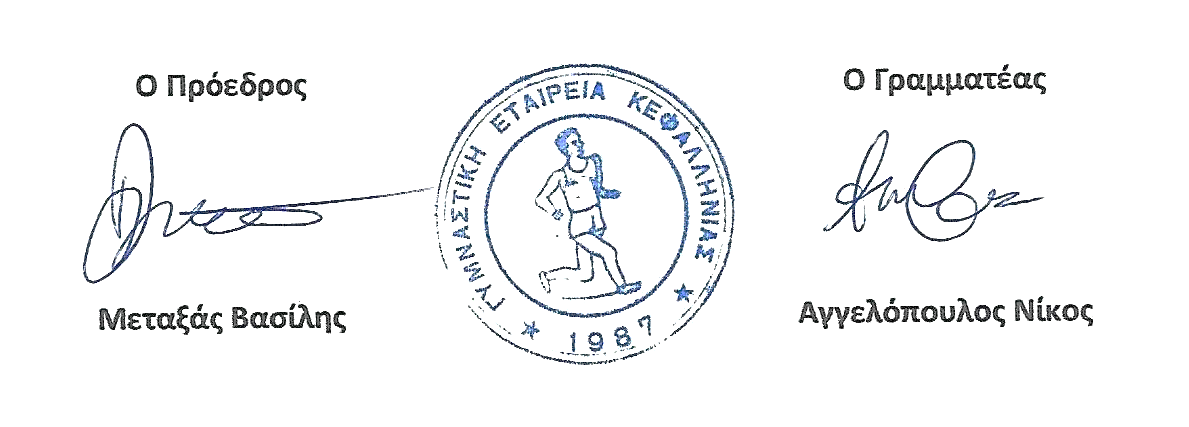 ΚΟΙΝΟΠΟΙΗΣΗ: Σ.Ε.Γ.Α.Σ. - Γραφείο  Ανάπτυξης.Σ.Ε.Γ.Α.Σ – Γραφείο ΑγώνωνΔημοτικό Αθλητικό Κέντρο Αργοστολίου.Σύνδεσμο Κριτών Κλασσικού Αθλητισμού Βόρειας Πελ/σου.Ελληνικός Ερυθρός Σταυρός. Περιφερειακή Ενότητα ΚεφαλληνίαςΔήμο Κεφαλονιάς / Κ.Ε.ΔΗ.ΚΕ. (ΚΟΙΝΩΦΕΛΗΣ ΕΠΙΧΕΙΡΗΣΗ ΔΗΜΟΥ ΚΕΦΑΛΛΟΝΙΑΣ)ΩΡΟΛΟΓΙΟ ΠΡΟΓΡΑΜΜΑ΄΄ΒΕΡΓΩΤΕΙΑ 2019΄΄ΣΑΒΒΑΤΟ 11 ΜΑΪΟΥ 2019Προς: την Γ.Ε. Κεφαλληνίας   ( δια της Ε.A.Σ  Σ.Ε.Γ.Α.Σ. ΒΟΡΕΙΑΣ ΠΕΛ/ΣΟΥ)		΄΄ΒΕΡΓΩΤΕΙΑ 2019΄΄ΔΗΜΟΤΙΚΟ ΣΤΑΔΙΟ ΑΡΓΟΣΤΟΛΙΟΥΣΑΒΒΑΤΟ 11 ΜΑΪΟΥ 2019ΔΗΛΩΣΗ ΣΥΜΜΕΤΟΧΗΣ ΑΘΛΗΤΩΝ-ΑΘΛΗΤΡΙΩΝΣΩΜΑΤΕΙΟ : …………………………….…………       ΤΗΛΕΦΩΝΟ : …………………………       e-mail : ……….………..……….Υποβάλλεται μέχρι την Παρασκευή 3 Μαΐου 2019– 14.00΄,  ηλεκτρονικάστα email: segaspatra@yahoo.gr κσι nickosmet@hotmail.comΔηλώνουμε ότι αποδεχόμαστε ΑΝΕΠΙΦΥΛΑΚΤΑ τους όρους της Προκήρυξης των Αγώνων και την εφαρμογή  των Κανονισμών του Σ.Ε.Γ.Α.Σ.ΓΙΑ ΤΟ ΣΩΜΑΤΕΙΟΤ.Σ.                                Ο ΠΡΟΕΔΡΟΣ                                           Ο ΓΕΝ. ΓΡΑΜΜΑΤΕΑΣΩΡΑΔΡΟΜΟΙΑΛΜΑΤΑΡΙΨΕΙΣ17:30ΕΠΙΔΕΙΞΗ KIDS’ ATHLETICSΕΠΙΔΕΙΞΗ KIDS’ ATHLETICSΕΠΙΔΕΙΞΗ KIDS’ ATHLETICS17.5550μ. ΔΗΜΟΤΙΚΩΝ ΣΧΟΛΕΙΩΝ ΑΓΟΡΙΑ 18.0550μ. ΔΗΜΟΤΙΚΩΝ ΣΧΟΛΕΙΩΝ ΚΟΡΙΤΣΙΑ18.15ΤΕΛΕΤΗ ΕΝΑΡΞΗΣΤΕΛΕΤΗ ΕΝΑΡΞΗΣΤΕΛΕΤΗ ΕΝΑΡΞΗΣ18.30100μ. ΑΜΗΚΟΣ  ΓΣΦΑΙΡΟΒΟΛΙΑ  ΑΓΟΡΙΩΝ – ΚΟΡΙΤΣΙΩΝ Κ1618.35ΥΨΟΣ  ΑΝΔΡΩΝ – ΑΓΟΡΙΩΝ Κ18 ΚΑΙ Κ1618.40100μ. Γ18.5060μ. ΚΟΡΙΤΣΙΩΝ Κ1419.0060μ. ΑΓΟΡΙΩΝ Κ1419.1080μ. ΚΟΡΙΤΣΙΩΝ Κ1619.15ΜΗΚΟΣ  Α19.20150μ. ΑΓΟΡΙΩΝ Κ16ΥΨΟΣ  ΓΥΝΑΙΚΩΝ- ΚΟΡΙΤΣΙΩΝ Κ18 ΚΑΙ Κ16 ΣΦΑΙΡΟΒΟΛΙΑ Α19.30200μ. Γ19.40400μ. Α19.503000Μ ΒΕΤΕΡΑΝΩΝ Α-Γα/αΟΝΟΜΑΤΕΠΩΝΥΜΟΕΤΟΣΓΕΝ.Α.Μ.Σ.Ε.Γ.Α.Σ.ΑΓΩΝΙΣΜΑΕΠΙΔΟΣΗΠΡΟΠΟΝΗΤΗΣΠεριγραφή – Δήλωση Συνοδείας αθλητών- τριων:     (ΑΠΑΡΑΙΤΗΤΟ) …………………………………………………………………………………………………………… ………………………………………………………………………………………………………………………………………………………………………………………………………………………………………………………………………………………………………………………………………………………….……………………………………………………………………………………...…Περιγραφή – Δήλωση Συνοδείας αθλητών- τριων:     (ΑΠΑΡΑΙΤΗΤΟ) …………………………………………………………………………………………………………… ………………………………………………………………………………………………………………………………………………………………………………………………………………………………………………………………………………………………………………………………………………………….……………………………………………………………………………………...…Περιγραφή – Δήλωση Συνοδείας αθλητών- τριων:     (ΑΠΑΡΑΙΤΗΤΟ) …………………………………………………………………………………………………………… ………………………………………………………………………………………………………………………………………………………………………………………………………………………………………………………………………………………………………………………………………………………….……………………………………………………………………………………...…Περιγραφή – Δήλωση Συνοδείας αθλητών- τριων:     (ΑΠΑΡΑΙΤΗΤΟ) …………………………………………………………………………………………………………… ………………………………………………………………………………………………………………………………………………………………………………………………………………………………………………………………………………………………………………………………………………………….……………………………………………………………………………………...…Περιγραφή – Δήλωση Συνοδείας αθλητών- τριων:     (ΑΠΑΡΑΙΤΗΤΟ) …………………………………………………………………………………………………………… ………………………………………………………………………………………………………………………………………………………………………………………………………………………………………………………………………………………………………………………………………………………….……………………………………………………………………………………...…Περιγραφή – Δήλωση Συνοδείας αθλητών- τριων:     (ΑΠΑΡΑΙΤΗΤΟ) …………………………………………………………………………………………………………… ………………………………………………………………………………………………………………………………………………………………………………………………………………………………………………………………………………………………………………………………………………………….……………………………………………………………………………………...…Περιγραφή – Δήλωση Συνοδείας αθλητών- τριων:     (ΑΠΑΡΑΙΤΗΤΟ) …………………………………………………………………………………………………………… ………………………………………………………………………………………………………………………………………………………………………………………………………………………………………………………………………………………………………………………………………………………….……………………………………………………………………………………...…Περιγραφή – Δήλωση Συνοδείας αθλητών- τριων:     (ΑΠΑΡΑΙΤΗΤΟ) …………………………………………………………………………………………………………… ………………………………………………………………………………………………………………………………………………………………………………………………………………………………………………………………………………………………………………………………………………………….……………………………………………………………………………………...…